Conținutul-cadru al memoriului de prezentareI. Denumirea proiectului: CONSTRUIRE LOCUINTA P, ANEXA PARTER, IMPREJMUIRE SI RACORD UTILITATIII. Titular:- numele; CONDURACHI TEODORA DIANA SI CONDURACHI GEORGE- adresa poștală; Intravilan Izvorul Muntelui, Orasul Bicaz, Str. Izvorul Muntelui, nr 174, jud. Neamt- numărul de telefon, de fax și adresa de e-mail, adresa paginii de internet; dragos@bytex.net- numele persoanelor de contact: CONDURACHI TEODORA DIANA SI CONDURACHI GEORGE director/manager/administrator; CONDURACHI TEODORA DIANA responsabil pentru protecția mediului. CONDURACHI TEODORA DIANAIII. Descrierea caracteristicilor fizice ale întregului proiect:un rezumat al proiectului;Beneficiarul  doreste realizarea unei  locuinte cu regimul de inaltime – Parter, a unei anexe – Parter si a unei imprejmuiri.justificarea necesității proiectului;Investitia este necesara din dorinta de a se muta in zona montana, momentan locuind in Iasi.valoarea investiției;Valoarea totală a investiţiei, fara TVA: 				= 75.016 lei din care C+M  		= 74.200 lei perioada de implementare propusă;Durata estimata de executie a obiectivului de investitii este de 24 luni.planșe reprezentând limitele amplasamentului proiectului, inclusiv orice suprafață de teren solicitată pentru a fi folosită temporar (planuri de situație și amplasamente);S-au anexat.f) o descriere a caracteristicilor fizice ale întregului proiect, formele fizice ale proiectului (planuri, clădiri, alte structuri, materiale de construcție și altele).Se prezintă elementele specifice caracteristice proiectului propus:- profilul și capacitățile de producție;- descrierea instalației și a fluxurilor tehnologice existente pe amplasament (după caz);- descrierea proceselor de producție ale proiectului propus, în funcție de specificul investiției, produse și subproduse obținute, mărimea, capacitatea;- materiile prime, energia și combustibilii utilizați, cu modul de asigurare a acestora;- racordarea la rețelele utilitare existente în zonă;- descrierea lucrărilor de refacere a amplasamentului în zona afectată de execuția investiției;- căi noi de acces sau schimbări ale celor existente;- resursele naturale folosite în construcție și funcționare;- metode folosite în construcție/demolare;- planul de execuție, cuprinzând faza de construcție, punerea în funcțiune, exploatare, refacere și folosire ulterioară;- relația cu alte proiecte existente sau planificate;- detalii privind alternativele care au fost luate în considerare;- alte activități care pot apărea ca urmare a proiectului (de exemplu, extragerea de agregate, asigurarea unor noi surse de apă, surse sau linii de transport al energiei, creșterea numărului de locuințe, eliminarea apelor uzate și a deșeurilor);- alte autorizații cerute pentru proiect.NC50574SUPRAFATA TEREN = 1.999 mp.ARIA CONSTRUITA PROPUSA = 139 mp.ARIA CONSTRUITA DESFASURATA PROPUSA = 139 mp.ARIA CONSTRUITA LOCUINTA = 124 mp.ARIA CONSTRUITA DESFASURATA LOCUINTA = 124 mp.ARIA CONSTRUITA ANEXA = 15 mp.ARIA CONSTRUITA DESFASURATA ANEXA = 15 mp.ARIA UTILA TOTALA LOCUINTA = 87.66 mp.ARIA UTILA CU TERASA LOCUINTA =  101.68mp.ARIA UTILA TOTALA ANEXA = 9.01 mp.POT= 6.95  %CUT= 0.069REGIM DE INALTIME LOCUINTA - PARTER H MAX DE LA CTN LOCUINTA - 5.6 m.H STREASINA DE LA CTN LOCUINTA - 3.29 m.REGIM DE INALTIME ANEXA -  PARTERH MAX DE LA CTN ANEXA - 4.25 m.H STREASINA DE LA CTN ANEXA - 3.15m.LUNGIME IMPREJMUIRE - 47ml.H IMPREJMUIRE - 1.5m.GRAD DE REZISTENTA LA FOC IIICATEGORIA DE IMPORTANTA D - REDUSACLASA DE IMPORTANTA IIITerenul studiat are urmatoarele vecinitati: •	nord -  Pîrîul Izvorul Muntelui•	sud   - Ocolul Silvic Bicaz•	vest  - NC52838; NC50559•	est    - Pîrîul Izvorul Muntelui	Accesul se realizeaza prin latura de est. Este posibil accesul pietonal si carosabil, deopotriva pentru automobile si masini de interventie rapida. Situatia existenta:Terenul nu este construit.Situatia propusa:Beneficiarul  doreste realizarea unei  locuinte cu regimul de inaltime – Parter, a unei anexe – Parter si a unei imprejmuiri. Constructiile proiectate se afla in conformitate cu tema si comanda beneficiarului, cu Certificatul de urbanism, precum  si   cu necesitatile de locuire si de reprezentare.A.	LOCUINTA PARTER+-0.00mSe compune dintr-o zona de zi si si o zona de noapte. Accesul in locuinta se realizeaza prin intermediul unei terase acoperite int-un vestibul.Zona de zi cuprinde o camera de zi cu loc de luat masa ,o bucatarie cu camara si un grup sanitar comun.Zona de noapte este compusa din doua dormitoare cu acces din zona de zi.Cota +-0.00m (placa de la parter) este amplasata cu 45 cm deasupra  cotei terenului natural -C.T.N., in zona accesului principal in locuinta. Toate spatiile beneficiaza de iluminare si ventilatie naturala.  Structura de rezistenta  este  alcatuita din pereti din lemn in sistem barnuit si  planseu din lemn  peste parter. Fundatiile sunt  continue si izolate;  detalii in memoriul tehnic de rezistenta.  Peretii exteriori  sunt din barne din lemn – 15cm; peretii  interiori sunt din barne din lemn lemn - 15cm.III.01.PLAN PARTER1.	Terasa                                                        14.02 mp.2.	Vestibul                                                       3.84 mp.3.	Baie                                                             7.20 mp.4.	Camera de zi + loc de luat masa               36.47 mp.5.	Bucatarie                                                     9.75 mp.6.	Camara                                                        6.60 mp.7.	Dormitor 1                                                 12.90 mp.8.	Dormitor 2                                                 12.90 mp.SUPRAFATA UTILA TOTALA PARTER – 87.66 mp. SUPRAFATA UTILA TOTALA PARTER CU TERASA – 101.68 mp. SUPRAFATA CONSTRUITA PARTER - 124 mp.B.	ANEXAPARTER+-0.00mSe compune dintr-un singur spatiu – camera tehnica. Accesul in anexa se realizeaza pe latura nordica.Cota +-0.00m (placa de la parter) este amplasata cu 45 cm deasupra  cotei terenului natural -C.T.N., in zona accesului principal in anexa. Spatiul beneficiaza de iluminare si ventilatie naturala.  Structura de rezistenta  este  alcatuita din pereti din zidarie de caramida si  planseu din beton armat peste parter. Fundatiile sunt  continue si izolate;  detalii in memoriul tehnic de rezistenta.  Peretii exteriori  sunt din zidarie de caramida – 25cm.III.01.PLAN PARTER9.	Camera tehnica                   9.01 mp.SUPRAFATA UTILA TOTALA PARTER – 9.01 mp. SUPRAFATA CONSTRUITA PARTER - 15 mp.C. IMPREJMUIRE DETALII TEHNICE IMPREJMUIRE DIMENSIUNI GARD:  47 ML / H=1.5mInfrastructura se compune din fundatie izolata din beton C10/15 la adancimea minima de inghet – 0.90 m de la cota terenului.Suprastructura se compune dintr-un soclu 25x30 b.a. C16/20, stalpi teava rectangulara 60x40x2000mm, grosime 3mm, capac PVC. si panouri dordurate zincate.Soclul este armat cu armatura 3 bare PC52 Ø12 in partea inferioara si cu 3 bare PC52 Ø10 in partea superioara, cu etrieri OB37 Ø8/25cm L=0.97Descrierea structurii de rezistenta:LOCUINTAFundatiile sunt continue si izolate, alcatuite din talpi din beton armat. Detalii in proiectul  de rezistenta.  Suprastructura este compusa din pereti din barne din lemn si planseu din lemn peste parter.Acoperisul este in sistem sarpanta din lemn si invelitoare din tabla tip tigla. ANEXAFundatiile sunt continue si izolate, alcatuite din talpi din beton armat. Detalii in proiectul  de rezistenta.  Suprastructura este compusa din pereti din zidarie de caramida si planseu din b.a. peste parter.Acoperisul este in sistem sarpanta din lemn si invelitoare din tabla tip tigla.Descrierea lucrărilor provizorii pentru organizare de şantier După recepția amplasamentului, executantul are obligația să îndeplinească următoarele atribuții:Împrejmuirea amplasamentului pentru a împiedica accesul persoanelor neautorizate pe șantier;Va dispune la intrarea în șantier punct PSI dotat conform normelor în vigoare;Va semnaliza corespunzător la intrarea în șantier măsurile de protecție a muncii ce trebuiesc îndeplinite;Va realiza organizarea de șantier conform planșei de organizare de șantier;Se va asigura ca racordurile la utilități să nu prezinte pericole în exploatare (nu se permit improvizații și racorduri necorespunzătoare).Măsuri de protecţie a muncii şi securitatea la incendiu La executarea lucrărilor se vor respecta toate măsurile de protecţie a muncii prevăzute în legislaţia în vigoare în special din Legea nr.319 din 14 iulie 2006 a Securităţii şi Sănătăţii în Muncă.Măsuri minime de PSI şi protecţie a muncii:Șantierul va avea la intrare punct PSI cu dotările minime: lopeți, topor, găleți, nisip, stingătoare cu pulbere etc.; punctul și dotările vor fi de culoare roșie;Lucrările se vor executa cu personal calificat;Personalului i se va face instructajul de protecția muncii la intrarea în șantier și va avea semnată fișa de protecția muncii;Personalul va executa lucrările doar cu echipament de protecția muncii adecvat fiecărei lucrări în parte;Lucrările se vor executa pe baza proiectului de organizare şi a fişelor tehnologice elaborate de tehnologul executant, în care se vor detalia toate măsurile de protecţie a muncii. Se va verifica însuşirea fişelor tehnologice de către întreg personalul din execuţie.Măsuri de urmărire a comportării construcţiei pe toată durata de existenţă a acesteia:urmărirea tasărilor în perioada de execuţie a lucrărilor şi în perioada de exploatare; deplasări orizontale, verticale sau înclinări;desprinderi de trotuare, socluri, apariţia de rosturi sau crăpături;deformaţii vizibile : verticale, orizontale sau rotiri;etanşeitatea izolaţiei fonice sau hidrofuge;umezirea pereților, infiltraţii de apa, lichefieri ale pământului după cutremure;apariția condensului, ciupercilor, mucegaiului;înfundarea scurgerilor la burlane, jgheaburi, canale;apariţia fisurilor, crăpăturilor în elementele verticale sau orizontale, putrezirea elementelor de lemn ale şarpantei.S-a avut in vedere si un alt scenariu de executie, dar care ar fi fost mai costisitor:Utilităţi Instalatii electrice - alimentarea cu energie electrica se va face conform avizului tehnic de racordare ce se va elibera de SC DELGAZ GRID SA la solicitarea beneficiarului pe baza datelor din proiectul tehnic de executie. Alimentarea cu apa a obiectivului se va face dintr-un izvor .-evacuarea apelor uzate menajere se va realiza in fosa septica nou proiectata – vidanjabila ecologicaIV. Descrierea lucrărilor de demolare necesare:- planul de execuție a lucrărilor de demolare, de refacere și folosire ulterioară a terenului;Nu este cazul.- descrierea lucrărilor de refacere a amplasamentului;Terenul liber de constructii se va insamanta cu gazon.- căi noi de acces sau schimbări ale celor existente, după caz;Nu este cazul.- metode folosite în demolare;Nu este cazul.- detalii privind alternativele care au fost luate în considerare;Nu este cazul.- alte activități care pot apărea ca urmare a demolării (de exemplu, eliminarea deșeurilor).Nu este cazul.V. Descrierea amplasării proiectului:- distanța față de granițe pentru proiectele care cad sub incidența Convenției privind evaluarea impactului asupra mediului în context transfrontieră, adoptată la Espoo la 25 februarie 1991, ratificată prin Legea nr. 22/2001, cu completările ulterioare;Nu este cazul.- localizarea amplasamentului în raport cu patrimoniul cultural potrivit Listei monumentelor istorice, actualizată, aprobată prin Ordinul ministrului culturii și cultelor nr. 2.314/2004, cu modificările ulterioare, și Repertoriului arheologic național prevăzut de Ordonanța Guvernului nr. 43/2000 privind protecția patrimoniului arheologic și declararea unor situri arheologice ca zone de interes național, republicată, cu modificările și completările ulterioare;Nu este cazul.- hărți, fotografii ale amplasamentului care pot oferi informații privind caracteristicile fizice ale mediului, atât naturale, cât și artificiale, și alte informații privind: folosințele actuale și planificate ale terenului atât pe amplasament, cât și pe zone adiacente acestuia; politici de zonare și de folosire a terenului; arealele sensibile;- coordonatele geografice ale amplasamentului proiectului, care vor fi prezentate sub formă de vector în format digital cu referință geografică, în sistem de proiecție națională Stereo 1970;- detalii privind orice variantă de amplasament care a fost luată în considerare.Obiectivul a fost amplasat pe teren conform planului de situatie anexat. VI. Descrierea tuturor efectelor semnificative posibile asupra mediului ale proiectului, în limita informațiilor disponibile:A. Surse de poluanți și instalații pentru reținerea, evacuarea și dispersia poluanților în mediu:a) protecția calității apelor:- sursele de poluanți pentru ape, locul de evacuare sau emisarul;- stațiile și instalațiile de epurare sau de preepurare a apelor uzate prevăzute;Se va utiliza apa potabila dintr-un izvor si fosa septica ecologica vidanjabila. Activitatea propusa nu polueaza apa. Lucrările de realizare a proiectului nu vor afecta regimul apelor subterane sau de suprafaţă, fiind astfel proiectate încât să conducă la conservarea gradului de stabilitate generală şi locală din zonă şi să asigure drenarea corectă a apelor meteorice.b) protecția aerului:- sursele de poluanți pentru aer, poluanți, inclusiv surse de mirosuri;- instalațiile pentru reținerea și dispersia poluanților în atmosferă;Activitatea propusa nu polueaza aerul. Exista surse de poluanti  temporare in timpul executiei lucrarilor: aparate de modelat lemnul, utilaje de transport, camioane si buldoexcavatoare care genereaza praf si zgomot pe timpul operarii. Utilajele pe baza de combustibil fosil genereaza si noxe pe timpul operarii.c) protecția împotriva zgomotului și vibrațiilor:- sursele de zgomot și de vibrații;- amenajările și dotările pentru protecția împotriva zgomotului și vibrațiilor;Nu este cazul.d) protecția împotriva radiațiilor:- sursele de radiații;- amenajările și dotările pentru protecția împotriva radiațiilor;Nu este cazul.e) protecția solului și a subsolului:- sursele de poluanți pentru sol, subsol, ape freatice și de adâncime;- lucrările și dotările pentru protecția solului și a subsolului;Nu este cazul. Fosa septica este etansa. La utilajele folosite în vederea realizării obiectivului propus se va evita repararea şi alimentarea acestora cu carburanti si lubrefianti pe parcela. Eventualele uleiuri uzate provenite de la utilaje vor fi colectate în recipienti metalici şi predate spre valorificare la unităti de profil. Se vor lua măsuri pentru îndepartarea petelor de ulei cu ajutorul unor material absorbante. Materialele absorbante îmbibate cu ulei vor fi colectate într-un butoi metalic şi eliminate prin incinerare.Obiectivul va fi dotat cu containere pentru colectarea deşeurilor menajere şi asimilate.f) protecția ecosistemelor terestre și acvatice:- identificarea arealelor sensibile ce pot fi afectate de proiect;- lucrările, dotările și măsurile pentru protecția biodiversității, monumentelor naturii și ariilor protejate;Investitia propusa nu afecteaza biodiversitatea. Activitatea propusa nu va produce modificări ale echilibrului ecologic din perimetru prin deranjarea habitatului speciilor terestere si acvatice, întrucât nu este cazul. Terenul din zona studiata este bun pentru constructii. Emisiile de poluanţi care pot afecta vegetaţia şi fauna din zonă, sunt gazele de combustie rezultate de la utilajele şi autovehiculele care transportă marfa, precum şi praful (pulberi în suspensii) rezultate în urma transportului cu mijloace de transport.g) protecția așezărilor umane și a altor obiective de interes public:- identificarea obiectivelor de interes public, distanța față de așezările umane, respectiv față de monumente istorice și de arhitectură, alte zone asupra cărora există instituit un regim de restricție, zone de interes tradițional și altele;- lucrările, dotările și măsurile pentru protecția așezărilor umane și a obiectivelor protejate și/sau de interes public;Investitia propusa nu afecteaza asezarile umane sau obiective de interes public. Identificarea obiectivelor de interes public : în vecinătatea zonei nu există obiective de interes public. Nu sunt necesare lucrări speciale pentru protecţia aşezărilor umane şi a obiectivelor de interes public.h) prevenirea și gestionarea deșeurilor generate pe amplasament în timpul realizării proiectului/în timpul exploatării, inclusiv eliminarea:- lista deșeurilor (clasificate și codificate în conformitate cu prevederile legislației europene și naționale privind deșeurile), cantități de deșeuri generate;- programul de prevenire și reducere a cantităților de deșeuri generate;- planul de gestionare a deșeurilor;Deseurile rezulta in urma constructiei (ambalaje, resturi de lemn, resturi metalice, etc) se vor depozita intr-un container inchiriat de la firma de salubritate, urmand ca ulterior acesta sa fie transportat la groapa ecologica cea mai apropiata.Deşeurile menajere se vor precolecta pe platforme special amenajate ( containere etans), iar investitorii vor incheia contract cu o firma specializata in ridicarea si transportul acestora la groapa ecologica cea mai apropriata.i) gospodărirea substanțelor și preparatelor chimice periculoase:- substanțele și preparatele chimice periculoase utilizate și/sau produse;- modul de gospodărire a substanțelor și preparatelor chimice periculoase și asigurarea condițiilor de protecție a factorilor de mediu și a sănătății populației.Nu este cazul. B. Utilizarea resurselor naturale, în special a solului, a terenurilor, a apei și a biodiversității.VII. Descrierea aspectelor de mediu susceptibile a fi afectate în mod semnificativ de proiect:- impactul asupra populației, sănătății umane, biodiversității (acordând o atenție specială speciilor și habitatelor protejate), conservarea habitatelor naturale, a florei și a faunei sălbatice, terenurilor, solului, folosințelor, bunurilor materiale, calității și regimului cantitativ al apei, calității aerului, climei (de exemplu, natura și amploarea emisiilor de gaze cu efect de seră), zgomotelor și vibrațiilor, peisajului și mediului vizual, patrimoniului istoric și cultural și asupra interacțiunilor dintre aceste elemente. Natura impactului (adică impactul direct, indirect, secundar, cumulativ, pe termen scurt, mediu și lung, permanent și temporar, pozitiv și negativ);- extinderea impactului (zona geografică, numărul populației/habitatelor/speciilor afectate);- magnitudinea și complexitatea impactului;- probabilitatea impactului;- durata, frecvența și reversibilitatea impactului;- măsurile de evitare, reducere sau ameliorare a impactului semnificativ asupra mediului;- natura transfrontalieră a impactului.Investitia nu are impact asupra populației, sănătății umane, biodiversității. Nu este generatoare de deseuri periculoase si nu polueaza.VIII. Prevederi pentru monitorizarea mediului - dotări și măsuri prevăzute pentru controlul emisiilor de poluanți în mediu, inclusiv pentru conformarea la cerințele privind monitorizarea emisiilor prevăzute de concluziile celor mai bune tehnici disponibile aplicabile. Se va avea în vedere ca implementarea proiectului să nu influențeze negativ calitatea aerului în zonă.IX. Legătura cu alte acte normative și/sau planuri/programe/strategii/documente de planificare:A. Justificarea încadrării proiectului, după caz, în prevederile altor acte normative naționale care transpun legislația Uniunii Europene: Directiva 2010/75/UE (IED) a Parlamentului European și a Consiliului din 24 noiembrie 2010 privind emisiile industriale (prevenirea și controlul integrat al poluării), Directiva 2012/18/UE a Parlamentului European și a Consiliului din 4 iulie 2012 privind controlul pericolelor de accidente majore care implică substanțe periculoase, de modificare și ulterior de abrogare a Directivei 96/82/CE a Consiliului, Directiva 2000/60/CE a Parlamentului European și a Consiliului din 23 octombrie 2000 de stabilire a unui cadru de politică comunitară în domeniul apei, Directiva-cadru aer 2008/50/CE a Parlamentului European și a Consiliului din 21 mai 2008 privind calitatea aerului înconjurător și un aer mai curat pentru Europa, Directiva 2008/98/CE a Parlamentului European și a Consiliului din 19 noiembrie 2008 privind deșeurile și de abrogare a anumitor directive, și altele).B. Se va menționa planul/programul/strategia/documentul de programare/planificare din care face proiectul, cu indicarea actului normativ prin care a fost aprobat.X. Lucrări necesare organizării de șantier:- descrierea lucrărilor necesare organizării de șantier;- localizarea organizării de șantier;- descrierea impactului asupra mediului a lucrărilor organizării de șantier;- surse de poluanți și instalații pentru reținerea, evacuarea și dispersia poluanților în mediu în timpul organizării de șantier;- dotări și măsuri prevăzute pentru controlul emisiilor de poluanți în mediu.Descrierea lucrărilor provizorii pentru organizare de şantier După recepția amplasamentului, executantul are obligația să îndeplinească următoarele atribuții:	Împrejmuirea amplasamentului pentru a împiedica accesul persoanelor neautorizate pe șantier;	Va dispune la intrarea în șantier punct PSI dotat conform normelor în vigoare;	Va semnaliza corespunzător la intrarea în șantier măsurile de protecție a muncii ce trebuiesc îndeplinite;	Va realiza organizarea de șantier conform planșei de organizare de șantier;	Se va asigura ca racordurile la utilități să nu prezinte pericole în exploatare (nu se permit improvizații și racorduri necorespunzătoare).XI. Lucrări de refacere a amplasamentului la finalizarea investiției, în caz de accidente și/sau la încetarea activității, în măsura în care aceste informații sunt disponibile:- lucrările propuse pentru refacerea amplasamentului la finalizarea investiției, în caz de accidente și/sau la încetarea activității;- aspecte referitoare la prevenirea și modul de răspuns pentru cazuri de poluări accidentale;- aspecte referitoare la închiderea/dezafectarea/demolarea instalației;- modalități de refacere a stării inițiale/reabilitare în vederea utilizării ulterioare a terenului.Terenul ramas liber in urma construirii se va insamanta cu gazon.XII. Anexe - piese desenate:1. planul de încadrare în zonă a obiectivului și planul de situație, cu modul de planificare a utilizării suprafețelor; formele fizice ale proiectului (planuri, clădiri, alte structuri, materiale de construcție și altele); planșe reprezentând limitele amplasamentului proiectului, inclusiv orice suprafață de teren solicitată pentru a fi folosită temporar (planuri de situație și amplasamente);2. schemele-flux pentru procesul tehnologic și fazele activității, cu instalațiile de depoluare;3. schema-flux a gestionării deșeurilor;4. alte piese desenate, stabilite de autoritatea publică pentru protecția mediului.S-au anexat.XIII. Pentru proiectele care intră sub incidența prevederilor art. 28 din Ordonanța de urgență a Guvernului nr. 57/2007 privind regimul ariilor naturale protejate, conservarea habitatelor naturale, a florei și faunei sălbatice, aprobată cu modificări și completări prin Legea nr. 49/2011, cu modificările și completările ulterioare, memoriul va fi completat cu următoarele:a) descrierea succintă a proiectului și distanța față de aria naturală protejată de interes comunitar, precum și coordonatele geografice (Stereo 70) ale amplasamentului proiectului. Aceste coordonate vor fi prezentate sub formă de vector în format digital cu referință geografică, în sistem de proiecție națională Stereo 1970, sau de tabel în format electronic conținând coordonatele conturului (X, Y) în sistem de proiecție națională Stereo 1970;Beneficiarul doreste construirea unei locuinte P, a unei anexe P, imprejmuire si racord utilitati.  Casa se va realiza din barne din lemn, planseu peste parter din lemn, acoperis sarpanta. Anexa se va realiza din pereti zidarie caramida si stalpisori din b.a. planseu peste parter din beton armat, acoperis sarpanta. Imprejmuirea se va realiza din soclu beton armat, stalpi metalici, sipca metalica/lemn.Apa potabila - din izvor.Apele menajere - deverseaza in fosa septica ecologica vidanjabila.Energia electrica de la reteaua electrica existenta in zona. Incalzirea se va realiza cu centrala pe lemne.Distanța față de aria naturală protejată de interes comunitar - Parcul National Ceahlau: limita Parcului National Ceahlau traverseaza parcela studiata si se suprapune peste aceasta 7m, pe latura de sud. Pe latura de nord Parcul National Ceahlau se afla la o distanta de 17.7m fata de parcela studiata. Pentru o integere mai clara se anexeaza schita alaturata.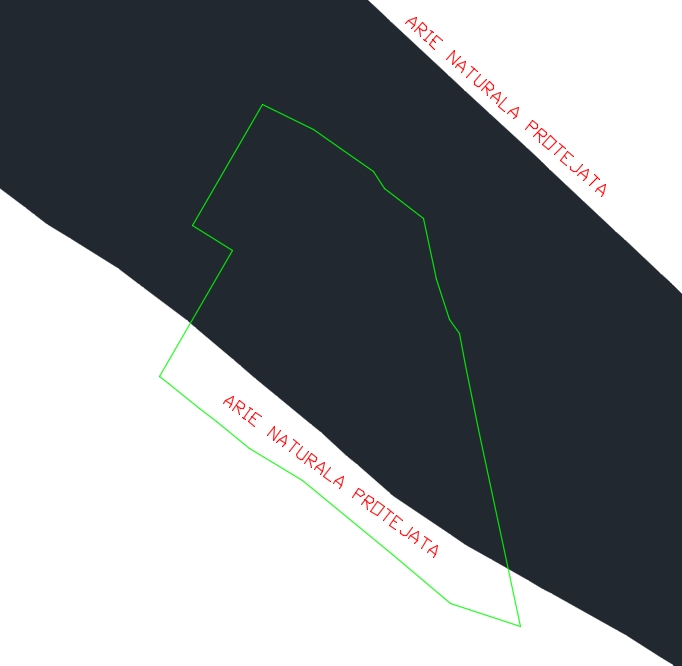 Coordonate geografice localizare proiect: 46.947444, 26.023938Coordonate Stereo 70 localizare proiect: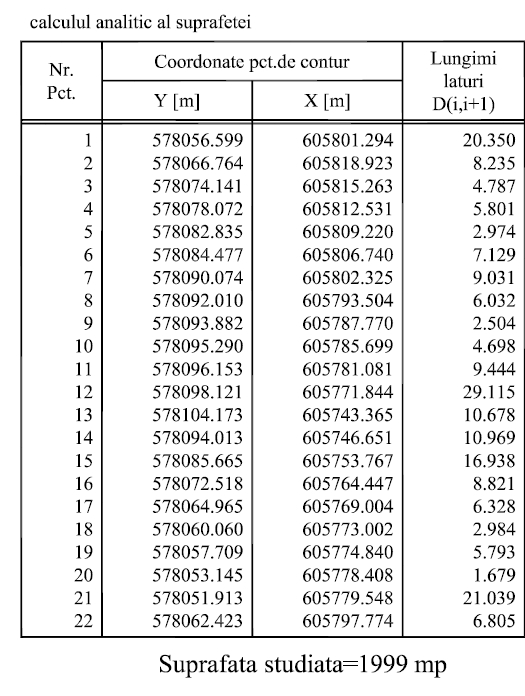 b) numele și codul ariei naturale protejate de interes comunitar;Parcul National Ceahlau - ROSCI0024.c) prezența și efectivele/suprafețele acoperite de specii și habitate de interes comunitar în zona proiectului;In zona proiectului nu se afla specii si habitate de interes comunitar, intrucat proiectul se afla in afara ariei naturale protejate. In Parcul National Ceahlau se afla Flora vasculară spontana a Masivului Ceahlău cuprinde un numar de 1144 specii, 62 subspecii și 18 hibrizi, în total 1224 taxoni care apartin celor 440 genuri și 100 de familii botanice. Aceasta reprezinta 68,3% din flora spontană a judetului Neamt.Flora inferioarăÎncrengătura Hepatophyta 20 genuri, 26 speciiÎncrengătura Bryophyta (Mușchi) 80 genuri, 169 speciiLista cu specii de animale în Masivul Ceahlău - Regnul Animalia (Fauna)Cuprinde 1286 specii din care: 1100 specii de nevertebrate, dintre care peste 1000 specii de insecte, și un numar de 320 de specii de vertebrate.NevertebrateÎncrengătura ARTROPODAClasa Insecta 1. Dupa modul de nutriție:fitofage – 94 specii de fluturi si 60 specii de himenoptere, 52 specii de lacuste și cosași;xilofage – 50 de specii de coleoptere cerambicide, trombari și cari de scoarță;prădătoare – 231 de specii de coleoptere (carabide, stafilinide, coccinelide), o specie de himenoptere (furnica rosie de padure), 30 de specii de diptere;printre ele, sunt peste 100 de specii acvatice – 39 – plecoptere, 17 – efemeroptere, 16 – trichoptere, 30 – diptere chironomide, 13 – acarieni acvatici.2. Ordinele de insecte predominante în Parcul Naţional Ceahlău sunt:Hymenoptera – 445 speciiColeoptera – 231 speciiLepidoptera – 94 specii, dintre care se remarca doua specii ale genului Papilio: Papilio machaon, Papilio podaliriusDiptera – 73 speciiOrthoptera – 52 speciiPlecoptera – 37 specii, cuprinde Arcynopteryx compacta – fosilă vieTrichoptera – 32 speciiPlanipennia – 21 speciiEphemeroptera – 17 speciiHeteroptera, Blattodea, Odonata, Homoptera, Rhaphidioptera – cu mai puțin de 4 specii.VertebrateÎncrengătura CHORDATAClasa Pisces1. În pâraiele Izvorul Alb și Schitu: zglavoaca răsăriteană (Cottus poecilopus Heck.), porcușorul (Gobio gobio obtusirostrisVal.), moioaga (Barbus meridionalis petenyi Heck.), grindelul (Noemacheilus barbatulus L.), cleanul (Leuciscus cephalus L.), păstrăvi (Salmo trutta fario , Salmo trutta lacustris), boișteanul (Phoxinus phoxinus).2. Pești migratori din lacul Izvorul Muntelui: obletele (Alburnus alburnus L.), beldita (Alburnoides bipunctatus Bloch.), păstrăvul curcubeu (Salmo gairdneri irideus).3. În pârâul Durău, amonte de păstrăvărie și în aval spre Bistricioara: păstrăvul indigen (Salmo trutta fario), păstrăvul curcubeu (Salmo gairdneri irideus), zglavoaca (Cottus gobio).4. Spre confluența cu Bistricioara urcă: obletele (Alburnus alburnus), porcușorul de nisip (Gobio gobio) si beldita (Alburnoides bipunctatus).5. În Pârâul Rece: boișteanul (Phoxinus phoxinus)Clasa AmphibiaOrdinul Caudata: salamandra (Salamandra salamandra), tritonul carpatic (Lissotriton montandoni), tritonul cu creastă (Triturus cristatus), tritonul de munte (Ichthyosaura alpestris).Ordinul Anura: buhaiul de baltă cu burta galbenă (Bombina variegata), broasca roșie de munte (Rana temporaria), broasca râioasă brună (Bufo bufo).Clasa ReptiliaOrdinul Sauria: Șopârla de câmp (Lacerta agilis), gușterul (Lacerta viridis), șopârla de munte (Zootoca vivipara), năpârca (Anguis colchica)Ordinul Serpentes: Șarpele de casă (Natrix natrix), șarpele de alun (Coronella austriaca), vipera comună (Vipera berus).Clasa Aves (păsări) 1. Frugivore: cinteza (Fringilla coelebs), codroșul de pădure (Phoenicurus phoenicurus), măcăleandrul (Erithacus rubecula), câneparul (Carduelis cannabina), sturzul cântător (Turdus philomelos), mugurarul (Pyrrhula pyrrhula), porumbelul gulerat (Columba palumbus) etc. cu mențiunea că în sezonul cald, multe specii devin insectivore.2. Insectivore: ciocănitoarea pestriță mare (Dendrocopos major), ciocănitoarea neagră (Dryocopus martius), ciocănitoarea cu spatele alb (Dendrocopos leucotos), capîntortură (Jynx torquilla), cojoaica de pădure (Certhia familiaris) și altele.3. Răpitoare de zi: șorecarul comun (Buteo buteo), vânturelul roşu (Falco tinnunculus), șoimul călător (Falco peregrinus).4. Păsări răpitoare de noapte: cucuveaua (Athene noctua), huhurezul mare (Strix uralensis), minunița (Aegolius funereus), ciuvica (Glaucidium passerinum) etc..5. Rare sau amenintațe cu dispariția: cocoșul de munte (Tetrao urogallus), fluturașul de stâncă (Tichodroma muraria), ciocănitoarea cu trei degete (Picoides tridactylus), fâsa de munte (Anthus spinoletta) și brumarița de munte (Prunella collaris), ciorcârlia de pădure (Lullula arborea).Clasa Mammalia (mamifere)45 specii aparținând celor 6 ordine:Insectivora cu 5 specii (chițcani)Artiodactyla cu 4 specii (ungulate)Lagomorpha cu o specie (iepuri)Carnivora cu 11 specii (carnivore)Chiroptera cu 7 specii (lilieci)Rodentia 17 specii (rozătoare).d) se va preciza dacă proiectul propus nu are legătură directă cu sau nu este necesar pentru managementul conservării ariei naturale protejate de interes comunitar;Proiectul propus nu are legatura directa cu si nu este necesar pentru managementul conservării ariei naturale protejate de interes comunitar.e) se va estima impactul potențial al proiectului asupra speciilor și habitatelor din aria naturală protejată de interes comunitar;Investitia propusa nu are un impact potential asupra speciilor si habitatelor din aria naturala protejata de interes comunitar. Deseurile rezulta in urma constructiei (ambalaje, resturi de lemn, resturi metalice, etc) se vor depozita intr-un container inchiriat de la firma de salubritate, urmand ca ulterior acesta sa fie transportat la groapa ecologica cea mai apropiata.Deşeurile menajere se vor precolecta pe platforme special amenajate ( containere etans), iar investitorii vor incheia contract cu o firma specializata in ridicarea si transportul acestora la groapa ecologica cea mai apropriata.Deseurile emise in timpul construirii obiectivului propus au urmatoarele coduri:13 02 06* uleiuri sintetice de motor, de transmisie si de ungere13 07 01* ulei combustibil si combustibil diesel13 07 02* benzina15 01 01 ambalaje de hartie si carton15 01 02 ambalaje de materiale plastice15 01 03 ambalaje de lemn15 01 06 ambalaje amestecate17 02 01 lemn17 02 03 materiale plastice17 08 02 materiale de constructie pe baza de gips, altele decat cele specificate la 17 08 0117 04 05 fier si otelDeseurile emise in timpul functionarii obiectivului propus au urmatoarele coduri:f) alte informații prevăzute în legislația în vigoare.Nu este cazul.XIV. Pentru proiectele care se realizează pe ape sau au legătură cu apele, memoriul va fi completat cu următoarele informații, preluate din Planurile de management bazinale, actualizate:1. Localizarea proiectului:- bazinul hidrografic;- cursul de apă: denumirea și codul cadastral;- corpul de apă (de suprafață și/sau subteran): denumire și cod.2. Indicarea stării ecologice/potențialului ecologic și starea chimică a corpului de apă de suprafață; pentru corpul de apă subteran se vor indica starea cantitativă și starea chimică a corpului de apă.3. Indicarea obiectivului/obiectivelor de mediu pentru fiecare corp de apă identificat, cu precizarea excepțiilor aplicate și a termenelor aferente, după caz.Nu este cazul.XV. Criteriile prevăzute în anexa nr. 3 la Legea nr. . . . . . . . . . . privind evaluarea impactului anumitor proiecte publice și private asupra mediului se iau în considerare, dacă este cazul, în momentul compilării informațiilor în conformitate cu punctele III-XIV.Nu este cazul.Semnătura și ștampila titularului
. . . . . . . . . .